KONKURS CHARYTATYWNY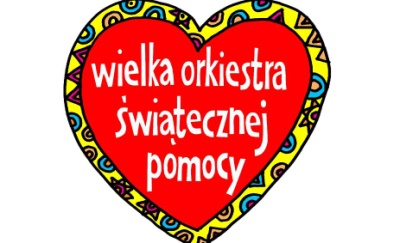 „ WIATR W ŻAGLE – FESTIWAL PIOSENKI WSZELAKIEJ”KARTA UCZESTNIKADane uczestnikaImię i nazwisko ……………………………………………………………………………………………….…Rok urodzenia    …………………………………………………………………………………………………Numer kontaktowy/mail ……………………………………………………………………………………Tytuł utworu    ……………………………………………………………………………..…………………………………………………………………………………………………………………………………..……….…..Krótka informacja o wokaliście/zespole ………………………………..…………………………..…………………………………………………………………………………………………………………………..……………………………………………………………………………………………………………………..…………………………………………………………………………………………………………………………..………………………………………………………………………………………………………………………………..                                                                                              
……………………………………….Podpis rodzica /wychowawcy
  	(dotyczy dziecka niepełnoletniego)KLAUZULA ZGODY NA PRZETWARZANIE DANYCH OSOBOWYCHWyrażam zgodę na przetwarzanie danych osobowych ujawniających wizerunek mojego dziecka ……………………………………………………………, w tym imienia i nazwiska w celu i zakresie niezbędnym do publikacji przez Miejsko – Gminny Ośrodek Kultury w Białej Piskiej jego wyników, osiągnięć i prac na stronie internetowej, w kronice, a także w gablotach 
i tablicach ściennych* zgodnie z Rozporządzeniem Parlamentu Europejskiego i Rady (UE) 2016/679 z dnia 27 kwietnia 2016 r. w sprawie ochrony osób fizycznych w związku z przetwarzaniem danych osobowych i w sprawie swobodnego przepływu takich danych oraz uchylenia dyrektywy 95/46/WE (ogólne rozporządzenie o ochronie danych), publ. Dz. Urz. UE L Nr 119, s. 1. Niniejsza zgoda jest dobrowolna i może być cofnięta w dowolnym momencie. Wycofanie zgody nie wpływa na zgodność z prawem przetwarzania, którego dokonano na podstawie zgody przed jej wycofaniem.*niepotrzebne skreślić…………………………………………...(data, podpis)KLAUZULA ZGODY NA ROZPOWSZECHNIANIE WIZERUNKUWyrażam zgodę na rozpowszechnianie wizerunku mojego dziecka …………………………………………………………………… zarejestrowanego podczas organizacji konkursów, zawodów sportowych oraz innych uroczystości na stronie internetowej www.domkulturybiala.com lub www.facebook.com/mgokbialapiska, w kronice, jak również w gablotach i tablicach ściennych* zgodnie 
z art. 81 ust. 1 ustawy z dnia 4 lutego 1994 r. o prawie autorskim i prawach pokrewnych (Dz. U. z 2017 r. poz. 880). Niniejsze oświadczenie jest ważne przez cały cykl kształcenia. Zgoda na rozpowszechnianie wizerunku może być wycofana w dowolnym czasie.   …………………………………………...(data, podpis)*niepotrzebne skreślićOBOWIĄZEK INFORMACYJNYZgodnie z art. 13 Rozporządzenia Parlamentu Europejskiego i Rady (UE) 2016/679 z dnia 27 kwietnia 2016 r. w sprawie ochrony osób fizycznych w związku z przetwarzaniem danych osobowych i w sprawie swobodnego przepływu takich danych oraz uchylenia dyrektywy 95/46/WE (ogólne rozporządzenie o ochronie danych), publ. Dz. Urz. UE L Nr 119, s. 1, informujemy, że: Administratorem danych jest Miejsko – Gminny Ośrodek Kultury w Białej Piskiej (adres: ul. Władysława Sikorskiego 4, 12-230 Biała Piska, adres e-mail: mgokbialapiska@onet.eu numer telefonu: 87 4239 127). W Miejsko – Gminnym, Ośrodku Kultury Białej Piskiej został powołany Inspektor Ochrony Danych (dane kontaktowe: adres e-mail: inspektor@cbi24.pl).Dane osobowe będą przetwarzane w celu promowania indywidualnych osiągnięć uczniów, a także organizowanych przez placówkę wydarzeń. Dane osobowe będą przetwarzane przez okres niezbędny do realizacji ww. celu z uwzględnieniem konieczności usunięcia danych bez zbędnej zwłoki, w sytuacji gdy osoba, której dane dotyczą cofnie zgodę.   Podstawą prawną przetwarzania danych jest art. 6 ust. 1 lit. a) ww. rozporządzenia.  Dane osobowe zostaną opublikowane na stronie internetowej, w kronice lub gablocie (nieograniczony krąg odbiorców).Osoba, której dane dotyczą ma prawo do:- cofnięcia zgody w dowolnym momencie, jednak bez wpływu na zgodność z prawem przetwarzania, którego dokonano na podstawie zgody przed jej cofnięciem;- żądania dostępu do danych osobowych oraz ich usunięcia, sprostowania lub ograniczenia przetwarzania danych osobowych;- wniesienia skargi do organu nadzorczego.Publikowanie danych osobowych w związku z promocją indywidualnych osiągnięć naukowych, artystycznych lub sportowych uczniów znajduje podstawę w zgodzie osoby, której dane dotyczą, bądź jej przedstawiciela ustawowego. Niemniej osoba, której dane dotyczą nie jest zobowiązana do wyrażenia zgody. Oświadczenie to jest w pełni dobrowolne. 